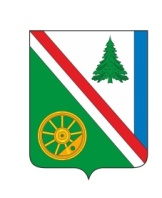 
07.04.2023г. №35РОССИЙСКАЯ ФЕДЕРАЦИЯИРКУТСКАЯ ОБЛАСТЬБРАТСКИЙ РАЙОНВИХОРЕВСКОЕ МУНИЦИПАЛЬНОЕ ОБРАЗОВАНИЕДУМАРЕШЕНИЕ ОБ ОТЧЕТЕ ГЛАВЫ ВИХОРЕВСКОГО МУНИЦИПАЛЬНОГО ОБРАЗОВАНИЯ Н.Ю. ДРУЖИНИНА О РЕЗУЛЬТАТАХ СВОЕЙ ДЕЯТЕЛЬНОСТИ И О ДЕЯТЕЛЬНОСТИ АДМИНИСТРАЦИИ ВИХОРЕВСКОГО ГОРОДСКОГО ПОСЕЛЕНИЯ ЗА 2022 ГОД, В ТОМ ЧИСЛЕ О РЕШЕНИИ ВОПРОСОВ, ПОСТАВЛЕННЫХ ДУМОЙ ВИХОРЕВСКОГО МУНИЦИПАЛЬНОГО ОБРАЗОВАНИЯ	Заслушав и обсудив отчет Дружинина Николая Юрьевича главы Вихоревского муниципального образования о результатах его деятельности и о результатах деятельности Администрации Вихоревского городского поселения за 2022 год, в том числе о решении вопросов, поставленных Думой Вихоревского муниципального образования, руководствуясь Федеральным законом от 6 октября 2003 года №131–ФЗ «Об общих принципах организации местного самоуправления в Российской Федерации, Уставом Вихоревского муниципального образования, Дума Вихоревского муниципального образованияРЕШИЛА:1. Отчет главы Вихоревского муниципального образования Дружинина Николая Юрьевича о результатах его деятельности и о результатах деятельности Администрации Вихоревского городского поселения за 2022 год, в том числе о решении вопросов, поставленных Думой Вихоревского муниципального образования, принять к сведению.2. Признать деятельность главы Вихоревского муниципального образования Дружинина Николая Юрьевича за 2022 год удовлетворительной.3. Настоящее решение вступает в силу со дня его принятия, подлежит официальному опубликованию и размещению на официальном сайте Администрации Вихоревского городского поселения в информационно - телекоммуникационной сети «Интернет».Председатель Думы Вихоревскогомуниципального образования                                                             Л. Г. Ремизова